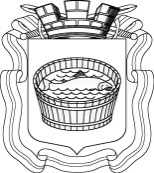 Ленинградская область                           Лужский муниципальный район Совет депутатов Лужского городского поселениятретьего созываРЕШЕНИЕ           20 декабря 2017 года       №  182  Об исчислении в 2018 году арендной платы за объекты нежилого фонда, относящиеся к муниципальной собственности Лужского городского поселения Лужского муниципального района Ленинградской областиВ соответствии со ст. 14  Федерального закона от 06.10.2003 г.                  № 131-ФЗ «Об общих принципах организации местного самоуправления в Российской Федерации» и Уставом  Лужского городского поселения Лужского муниципального района Ленинградской области, Совет депутатов Лужского городского поселения РЕШИЛ:1. Установить в 2018 году базовый уровень  арендной платы  за 1 кв. м площади нежилых помещений муниципальной собственности в размере      85,74 руб. в месяц (коэффициент Б). 2. Для определения ставок арендной платы по зонам Лужского городского поселения  применять следующие повышающие коэффициенты, связанные с наличием инфраструктуры, посещаемостью  объектов недвижимости, степенью удаленности от центра:2.1.    В  I зоне при расчете   стоимости арендной  платы исходить из ставки 342,96 руб. за 1 кв. м в месяц = Бх2х2.2.2.   Во  II и III  зонах, кордону Глубокий ручей, поселку  пансионата «Зеленый Бор», поселку санаторий «Жемчужина» и деревни Стояновщина, при расчете стоимости арендной платы исходить из ставки 257,22  руб.           за 1 кв. м в месяц = Бх2х1,5.3. Комитету по управлению муниципальным имуществом внести соответствующие изменения (п. 2.1., п. 2.2. настоящего решения) в действующие договоры аренды.4.   Контроль за исполнением решения возложить на  постоянную депутатскую комиссию  по вопросу муниципального имущества, земельным отношениям, строительству, архитектуре, вопросам ЖКХ, благоустройства, энергетики и охране окружающей среды.5.  Решение вступает в силу после официального опубликования.Глава Лужского городского поселения,исполняющий полномочия председателя Совета депутатов	                                                                              В.Н. Степанов Разослано: администрация ЛМР, КУМИ – 4 экз.,  ред. газ. «Лужская правда»,                   прокуратура